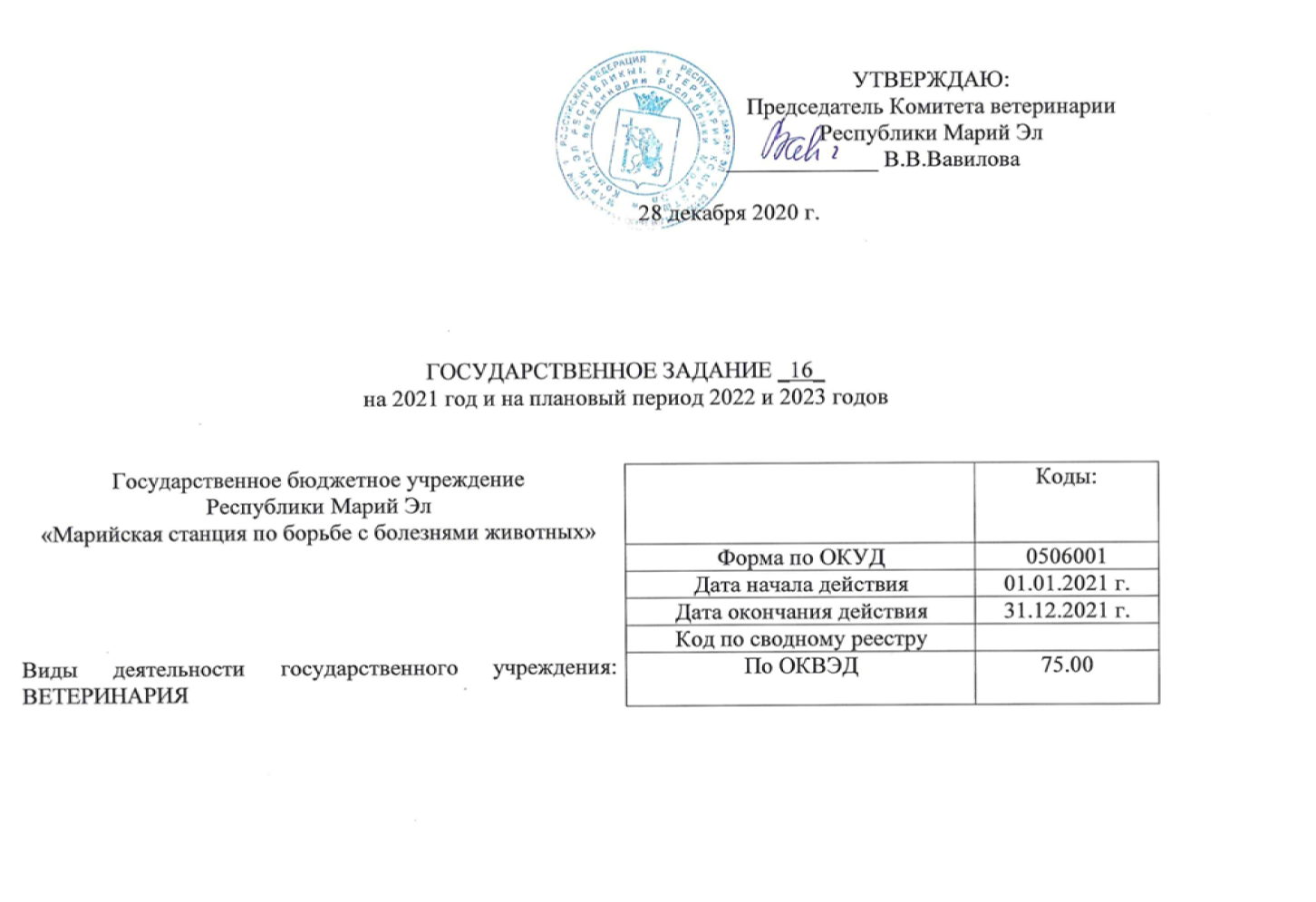 Часть 1. Сведения об оказываемых государственных услугах <2>Раздел __1___2.  Категории  потребителей  государственной услуги: услуга в интересах общества3.  Показатели,  характеризующие объем и (или) качество государственнойуслуги:3.1. Показатели, характеризующие качество государственной услуги <3>:3.2. Показатели, характеризующие объем государственной услуги:Часть 1. Сведения об оказываемых государственных услугах <2>Раздел __2___2.  Категории  потребителей  государственной услуги: услуга в интересах общества3.  Показатели,  характеризующие объем и (или) качество государственнойуслуги:3.1. Показатели, характеризующие качество государственной услуги <3>:3.2. Показатели, характеризующие объем государственной услуги:Часть 1. Сведения об оказываемых государственных услугах Раздел __3__2.  Категории  потребителей  государственной услуги: услуга в интересах общества3.  Показатели,  характеризующие объем и (или) качество государственнойуслуги:3.1. Показатели, характеризующие качество государственной услуги <3>:3.2. Показатели, характеризующие объем государственной услуги:Часть 1. Сведения об оказываемых государственных услугах Раздел __4__2.  Категории  потребителей  государственной услуги: услуга в интересах общества3.  Показатели,  характеризующие объем и (или) качество государственнойуслуги:3.1. Показатели, характеризующие качество государственной услуги <3>:3.2. Показатели, характеризующие объем государственной услуги:Часть 1. Сведения об оказываемых государственных услугах Раздел __5__2.  Категории  потребителей  государственной услуги: услуга в интересах общества3.  Показатели,  характеризующие объем и (или) качество государственнойуслуги:3.1. Показатели, характеризующие качество государственной услуги <3>:3.2. Показатели, характеризующие объем государственной услуги:Часть 1. Сведения об оказываемых государственных услугах Раздел __6__2.  Категории  потребителей  государственной услуги: услуга в интересах общества3.  Показатели,  характеризующие объем и (или) качество государственнойуслуги:3.1. Показатели, характеризующие качество государственной услуги <3>:3.2. Показатели, характеризующие объем государственной услуги:4.  Нормативные  правовые  акты,  устанавливающие  размер  платы (цену,тариф) либо порядок ее (его) установления:5. Порядок оказания государственной услуги:5.1.   Нормативные   правовые   акты,   регулирующее  порядок  оказаниягосударственной услуги: Закон от 14.05.1993 4979-1 О ветеринарии(наименование, номер и дата нормативного правового акта)5.2.Порядок информирования потенциальных потребителей государственнойуслуги:Часть 2. Сведения о выполняемых работах                                Раздел 1______1. Наименование работы:                            Уникальный номер поАдминистративное обеспечение______    базовому (отраслевому)___________________________           перечню:2. Категории потребителей работы:      __________________________________________________________________________________________________________3. Показатели, характеризующие объем и (или) качество работы:3.1. Показатели, характеризующие качество работы <5>:    Допустимые (возможные) отклонения от установленных показателей качестваработы,  в  пределах  которых государственное задание считается выполненным(процентов), 0,3-0,5 3.2. Показатели, характеризующие объем работы:    Допустимые  (возможные)  отклонения от установленных показателей объемаработы,  в  пределах  которых государственное задание считается выполненным(процентов), 0,3-0,5Часть 3. Прочие сведения о государственном задании <6>    1.  Основания  для  досрочного  прекращения выполнения государственногозадания:   -___________________________________________________________________________________________________________________________________________    2.   Иная   информация,   необходимая   для  выполнения   (контроля  завыполнением) государственного задания: __-________________________________________________________________________________________________________________________________________________________________________________________    3. Порядок контроля за выполнением государственного задания:    4. Требования к отчетности о выполнении государственного задания:___________________________________________________________________________    4.1.  Периодичность представления отчетов о выполнении государственногозадания:_________1 раз в квартал отчет по форме с пояснительной ____________________________________    4.2. Сроки представления отчетов о выполнении государственного задания:__10 день после отчетного периода за квартал, 15 января 2022 года – годовая форма_    4.3.   Иные  требования  к  отчетности  о  выполнении  государственногозадания:Предоставить к 15 декабря текущего года предварительный отчет о выполнении государственного задания для предварительной оценки достижения плановых показателей годового объема оказания государственных услуг за соответствующий финансовый год,_______________________________________________________________    5.  Иные  показатели,  связанные с выполнением государственного задания<7>: ____нет_______________________________________________________________--------------------------------<1> Номер государственного задания присваивается в информационной системе Министерства финансов Российской Федерации.<2> Формируется при установлении государственного задания на оказание государственной услуги (услуг) и работы (работ) и содержит требования к оказанию государственной услуги (услуг) раздельно по каждой из государственных услуг с указанием порядкового номера раздела.<3> Заполняется при установлении показателей, характеризующих качество государственной услуги, в ведомственном перечне государственных услуг и работ.<4> Формируется при установлении государственного задания на оказание государственной услуги (услуг) и работы (работ) и содержит требования к выполнению работы (работ) раздельно по каждой из работ с указанием порядкового номера раздела.<5> Заполняется при установлении показателей, характеризующих качество работы, в ведомственном перечне государственных услуг и работ.<6> Заполняется в целом по государственному заданию.<7> В числе иных показателей может быть указано допустимое (возможное) отклонение от выполнения государственного задания, в пределах которого оно считается выполненным, при принятии органом, осуществляющим функции и полномочия учредителя бюджетных или автономных учреждений, главным распорядителем средств республиканского бюджета Республики Марий Эл, в ведении которого находятся казенные учреждения, решения об установлении общего допустимого (возможного) отклонения от выполнения государственного задания, в пределах которого оно считается выполненным (в процентах). В этом случае допустимые (возможные) отклонения, предусмотренные в подпунктах 3.1 и 3.2 настоящего государственного задания, не заполняются.Приложение N 2к Положению о формированиигосударственного заданияна оказание государственных услуг(выполнение работ) в отношениигосударственных учрежденийРеспублики Марий Эли о финансовом обеспечениивыполнениягосударственного заданияОТЧЕТО ВЫПОЛНЕНИИ ГОСУДАРСТВЕННОГО ЗАДАНИЯ № 16_на 2021 год и на плановый период 2022 и 2023 годовот "__"января_2022 г. Раздел 1. Сведения об оказываемых государственных услугах <2>2.  Категории  потребителей  государственной услуги: услуга в интересах общества3. Сведения о фактическом достижении показателей, характеризующих объеми (или) качество работы:    3.1.  Сведения  о  фактическом  достижении показателей, характеризующихкачество работы:Раздел 2 Сведения об оказываемых государственных услугах <2>2.  Категории  потребителей  государственной услуги: услуга в интересах общества3. Сведения о фактическом достижении показателей, характеризующих объеми (или) качество работы:    3.1.  Сведения  о  фактическом  достижении показателей, характеризующихкачество работы:Раздел 3 Сведения об оказываемых государственных услугах 2.  Категории  потребителей  государственной услуги: услуга в интересах общества3. Сведения о фактическом достижении показателей, характеризующих объеми (или) качество работы:    3.1.  Сведения  о  фактическом  достижении показателей, характеризующихкачество работы:Часть 1. Сведения об оказываемых государственных услугах Раздел __4__2.  Категории  потребителей  государственной услуги: услуга в интересах общества3.  Показатели,  характеризующие объем и (или) качество государственнойуслуги:3.1. Показатели, характеризующие качество государственной услуги <3>:Часть 1. Сведения об оказываемых государственных услугах Раздел __5__2.  Категории  потребителей  государственной услуги: услуга в интересах общества3.  Показатели,  характеризующие объем и (или) качество государственнойуслуги:3.1. Показатели, характеризующие качество государственной услуги <3>:Часть 1. Сведения об оказываемых государственных услугах Раздел __6__2.  Категории  потребителей  государственной услуги: услуга в интересах общества3.  Показатели,  характеризующие объем и (или) качество государственнойуслуги:3.1. Показатели, характеризующие качество государственной услуги <3>: 3.2.  Сведения  о  фактическом  достижении показателей, характеризующихобъем государственной услуги:3.2.  Сведения  о  фактическом  достижении показателей, характеризующихобъем государственной услуги:3.2.  Сведения  о  фактическом  достижении показателей, характеризующихобъем государственной услуги:3.2.  Сведения  о  фактическом  достижении показателей, характеризующихобъем государственной услуги:3.2.  Сведения  о  фактическом  достижении показателей, характеризующихобъем государственной услуги:3.2.  Сведения  о  фактическом  достижении показателей, характеризующихобъем государственной услуги:Руководитель (уполномоченное лицо)___________ ________  ___________________                                  (должность) (подпись)(расшифровка подписи)"___"_________ 20__ г.--------------------------------<1> Номер государственного задания присваивается в информационной системе Министерства финансов Российской Федерации.<2> Формируется при установлении государственного задания на оказание государственной услуги (услуг) и работы (работ) и содержит требования к оказанию государственной услуги (услуг) раздельно по каждой из государственных услуг с указанием порядкового номера раздела.<3> Формируется при установлении государственного задания на оказание государственной услуги (услуг) и работы (работ) и содержит требования к выполнению работы (работ) раздельно по каждой из работ с указанием порядкового номера раздела.Приложение N 3к Положению о формированиигосударственного заданияна оказание государственных услуг(выполнение работ) в отношениигосударственных учрежденийРеспублики Марий Эли о финансовом обеспечениивыполнениягосударственного заданияПРИМЕРНОЕ СОГЛАШЕНИЕО ПРЕДОСТАВЛЕНИИ СУБСИДИИ НА ФИНАНСОВОЕ ОБЕСПЕЧЕНИЕВЫПОЛНЕНИЯ ГОСУДАРСТВЕННОГО ЗАДАНИЯ НА ОКАЗАНИЕГОСУДАРСТВЕННЫХ УСЛУГ (ВЫПОЛНЕНИЕ РАБОТ)    г. __________                                   "___"_________ 20__ г.    Учредитель ____________________________________________________________(наименование органа, осуществляющего функции и полномочия___________________________________________________________________________                  учредителя государственного учреждения)в лице ___________________________________________________________________,                    (должность, фамилия, имя, отчество)действующего на основании ________________________________________________,(наименование, дата, номер нормативного правового                                    акта или доверенности)с одной стороны, и ________________________________________________________                      (наименование государственного учреждения)(далее - Учреждение) в лице руководителя _________________________________,                                                (фамилия, имя, отчество)действующего на основании ________________________________________________,                           (наименование, дата, номер правового акта)с  другой стороны, вместе именуемые Стороны, заключили настоящее Соглашениео нижеследующем.1. Предмет СоглашенияПредметом настоящего Соглашения является предоставление Учреждению субсидии на финансовое обеспечение выполнения государственного задания на оказание государственных услуг (выполнение работ) (далее - государственное задание), являющегося неотъемлемым приложением к настоящему Соглашению.2. Права и обязанности Сторон2.1. Учредитель обязуется:2.1.1. Определять размер субсидии на финансовое обеспечение выполнения государственного задания (далее - Субсидия) на основании нормативных затрат на оказание государственных услуг, нормативных затрат, связанных с выполнением работ, с учетом затрат на содержание недвижимого имущества и особо ценного движимого имущества, закрепленного государственным учреждением или приобретенного им за счет средств, выделенных государственному учреждению учредителем на приобретение такого имущества, в том числе земельных участков (за исключением имущества, сданного в аренду или переданного в безвозмездное пользование), затрат на уплату налогов, в качестве объекта налогообложения по которым признается имущество учреждения.2.1.2. Предоставлять Субсидию в суммах и в соответствии с графиком перечисления субсидии, являющимся неотъемлемым приложением к настоящему Соглашению.2.1.3. Не уменьшать предоставленную на выполнение государственного задания Субсидию в течение срока его выполнения без соответствующего изменения государственного задания и (или) нормативных затрат на оказание государственных услуг, нормативных затрат, связанных с выполнением работ.2.1.4. Рассматривать предложения Учреждения по вопросам, связанным с исполнением настоящего Соглашения, и сообщать о результатах их рассмотрения в срок не более 1 месяца со дня поступления указанных предложений.2.2. Учредитель вправе изменять размер предоставляемой в соответствии с настоящим Соглашением Субсидии в случае изменения в государственном задании показателей, характеризующих объем (содержание) оказываемых государственных услуг (выполняемых работ), а также нормативных затрат, указанных в подпункте 2.1.1 Соглашения.2.3. Учреждение обязуется:2.3.1. Осуществлять использование Субсидии в целях оказания государственных услуг (выполнения работ) в соответствии с требованиями к качеству и (или) объему (содержанию), порядку оказания государственных услуг (выполнения работ), определенными в государственном задании.2.3.2. Своевременно информировать Учредителя об изменении условий оказания услуг (выполнения работ), которые могут повлиять на изменение размера Субсидии.2.3.3. Представлять отчет о выполнении государственного задания и иные документы, необходимые для обеспечения контроля за расходованием бюджетных средств, в сроки, установленные в государственном задании.2.3.4. Размещать на официальном сайте в информационно-телекоммуникационной сети "Интернет" по размещению информации о государственных и муниципальных учреждениях (www.bus.gov.ru) государственное задание в течение 5 дней со дня доведения государственного задания или внесения изменений в государственное задание Учредителем, отчеты о выполнении государственного задания - в течение 5 дней со дня подготовки отчета.2.4. Учреждение вправе обращаться к Учредителю с предложением об изменении размера Субсидии в связи с изменением в государственном задании показателей, характеризующих качество и (или) объем (содержание) оказываемых государственных услуг (выполняемых работ).3. Ответственность СторонВ случае неисполнения или ненадлежащего исполнения обязательств, определенных настоящим Соглашением, Стороны несут ответственность в соответствии с законодательством Российской Федерации.4. Срок действия Соглашения    Настоящее  Соглашение  вступает  в  силу  с  момента  подписания обеимиСторонами и действует в течение __________________________________________.                                  (указывается текущий финансовый год)5. Заключительные положения5.1. Изменение настоящего Соглашения осуществляется по взаимному согласию Сторон в письменной форме в виде дополнений к настоящему Соглашению, которые являются его неотъемлемой частью.5.2. Расторжение настоящего Соглашения допускается по соглашению Сторон или по решению суда по основаниям, предусмотренным законодательством Российской Федерации.5.3. Споры между Сторонами решаются путем переговоров или в судебном порядке в соответствии с законодательством Российской Федерации.5.4. Настоящее Соглашение составлено в двух экземплярах, имеющих одинаковую юридическую силу.6. Реквизиты СторонУчредитель                       УчреждениеМесто нахождения                 Место нахожденияРеквизиты                        РеквизитыРуководитель:                    Руководитель:_____________/Ф.И.О./            _____________/Ф.И.О./ (подпись)                        (подпись)М. П.                            М. П.Наименование государственной услуги:Проведение мероприятий по предупреждению и ликвидации заразныхи иных болезней животных,включая сельскохозяйственных, домашних,зоопарковых и других животных,пушных зверей, птиц, рыб и пчел и их лечениюУникальный номер по базовому (отраслевому)перечню:Уникальный номер реестровой записиПоказатель, характеризующий содержание государственной услугиПоказатель, характеризующий содержание государственной услугиПоказатель, характеризующий содержание государственной услугиПоказатель, характеризующий условия (формы) оказания государственной услугиПоказатель, характеризующий условия (формы) оказания государственной услугиПоказатель качества государственной услугиПоказатель качества государственной услугиПоказатель качества государственной услугиЗначение показателя качества государственной услугиЗначение показателя качества государственной услугиЗначение показателя качества государственной услугиДопустимые (возможные) отклонения от установленных показателей качества государственной услугиДопустимые (возможные) отклонения от установленных показателей качества государственной услугиУникальный номер реестровой записиПоказатель, характеризующий содержание государственной услугиПоказатель, характеризующий содержание государственной услугиПоказатель, характеризующий содержание государственной услугиПоказатель, характеризующий условия (формы) оказания государственной услугиПоказатель, характеризующий условия (формы) оказания государственной услугинаименование показателяединица измерения по ОКЕИединица измерения по ОКЕИ2021 год (очередной финансовый год)2022 год (1-й год планового периода)2023 год (2-й год планового периода)в процентахв абсолютных величинахУникальный номер реестровой записи(наименование показателя)(наименование показателя)(наименование показателя)(наименование показателя)(наименование показателя)наименование показателянаименованиекод12345678910111213141. Проведение плановых профилактических вакцинации животных (птиц) против особо опасных болезней и болезней общих для человека и животных (птиц)--постоянно(на выезде)
количество вакцинированных голов, особей 
шт.796000-2. Проведение плановых профилактических вакцинации животных (птиц) против особо опасных болезней и болезней общих для человека и животных (птиц)--постоянно (стационар)
количество вакцинированных голов, особей 
шт.796000-3. Проведение плановых диагностических мероприятий на особо опасные болезни животных (птиц), болезни общие для человека и животных (птиц)постоянно (на выезде)отбор проб шт.796000-4. Проведение плановых лабораторных исследований на особо опасные болезни животных (птиц), болезни общие для человека и животных (птиц), включая отбор и их транспортировкупостоянно (стационар)лабораторные исследования шт.796000-5.Проведение плановых диагностических мероприятий на особо опасные болезни животных (птиц), болезни общие для человека и животных (птиц)постоянно (стационар)диагностические мероприятия (аллергические пробы)шт.796000-6. Учет и хранение лекарственных средств и препаратов для ветеринарного примененияпостоянно (стационар)количество мероприятий, отчетов,  документов  шт.796242424-7. Проведение ветеринарных обследований объектов, связанных с содержанием животных, переработкой, хранением и реализацией продукции и сырья животного происхожденияпостоянно (на выезде)количество исследованийед.642000-Уникальный номер реестровой записиПоказатель, характеризующий содержание государственной услугиПоказатель, характеризующий содержание государственной услугиПоказатель, характеризующий содержание государственной услугиПоказатель, характеризующий условия (формы) оказания государственной услугиПоказатель, характеризующий условия (формы) оказания государственной услугиПоказатель объема государственной услугиПоказатель объема государственной услугиПоказатель объема государственной услугиЗначение показателя объема государственной услугиЗначение показателя объема государственной услугиЗначение показателя объема государственной услугиРазмер платы (цена, тариф)Размер платы (цена, тариф)Размер платы (цена, тариф)Допустимые (возможные) отклонения от установленных показателей качества государственной услугиДопустимые (возможные) отклонения от установленных показателей качества государственной услугиУникальный номер реестровой записиПоказатель, характеризующий содержание государственной услугиПоказатель, характеризующий содержание государственной услугиПоказатель, характеризующий содержание государственной услугиПоказатель, характеризующий условия (формы) оказания государственной услугиПоказатель, характеризующий условия (формы) оказания государственной услугинаименование показателяединица измерения по ОКЕИединица измерения по ОКЕИ2021 год (очередной финансовый год)2022 год (1-й год планового периода)2023 год (2-й год планового периода))20__ год (очередной финансовый год)20__ год (1-й год планового периода)20__ год (2-й год планового периода)в процентахв абсолютных величинахУникальный номер реестровой записи(наименование показателя)(наименование показателя)(наименование показателя)(наименование показателя)(наименование показателя)наименование показателянаименованиекод2021 год (очередной финансовый год)2022 год (1-й год планового периода)2023 год (2-й год планового периода))20__ год (очередной финансовый год)20__ год (1-й год планового периода)20__ год (2-й год планового периода)в процентахв абсолютных величинах12345678910111213141516171. Проведение плановых профилактических вакцинации животных (птиц) против особо опасных болезней и болезней общих для человека и животных (птиц)--постоянно (на выезде)
количество вакцинированных голов, особей 
шт.796000-2. Проведение плановых профилактических вакцинации животных (птиц) против особо опасных болезней и болезней общих для человека и животных (птиц)--постоянно (стационар)
количество вакцинированных голов, особей 
шт.7960003. Проведение плановых диагностических мероприятий на особо опасные болезни животных (птиц), болезни общие для человека и животных (птиц)постоянно (на выезде)отбор проб шт.796000-4. Проведение плановых лабоораторных исследований на особо опасные болезни животных (птиц), болезни общие для человека и животных (птиц), включая отбор и их транспортировкупостоянно (стационар)лабораторные исследования  шт.642000-5.Проведение плановых диагностических мероприятий на особо опасные болезни животных (птиц), болезни общие для человека и животных (птиц)постоянно (стационар)диагностические мероприятия (аллергические пробы)шт.796000-6. Учет и хранение лекарственных средств и препаратов для ветеринарного примененияпостоянно (стационар)количество мероприятий, отчетов,  документов  шт.7962424247. Проведение ветеринарных обследований объектов, связанных с содержанием животных, переработкой, хранением и реализацией продукции и сырья животного происхожденияпостоянно (на выезде)количество исследованийед.642000Наименование государственной услуги:Проведение мероприятий по защите населения от болезней общих для человека                                                            и животных и пищевых отравлений Уникальный номер по базовому (отраслевому)перечню:Уникальный номер реестровой записиПоказатель, характеризующий содержание государственной услугиПоказатель, характеризующий содержание государственной услугиПоказатель, характеризующий содержание государственной услугиПоказатель, характеризующий условия (формы) оказания государственной услугиПоказатель, характеризующий условия (формы) оказания государственной услугиПоказатель качества государственной услугиПоказатель качества государственной услугиПоказатель качества государственной услугиЗначение показателя качества государственной услугиЗначение показателя качества государственной услугиЗначение показателя качества государственной услугиДопустимые (возможные) отклонения от установленных показателей качества государственной услугиДопустимые (возможные) отклонения от установленных показателей качества государственной услугиУникальный номер реестровой записиПоказатель, характеризующий содержание государственной услугиПоказатель, характеризующий содержание государственной услугиПоказатель, характеризующий содержание государственной услугиПоказатель, характеризующий условия (формы) оказания государственной услугиПоказатель, характеризующий условия (формы) оказания государственной услугинаименование показателяединица измерения по ОКЕИединица измерения по ОКЕИ2021 год (очередной финансовый год)2022 год (1-й год планового периода)2023 год (2-й год планового периода)в процентахв абсолютных величинахУникальный номер реестровой записи(наименование показателя)(наименование показателя)(наименование показателя)(наименование показателя)(наименование показателя)наименование показателянаименованиекодв процентахв абсолютных величинах12345678910111213141.Проведение ветеринарно-санитарной экспертизы сырья и продукции животного происхождения на трихинеллезпостоянно (на выезде)количество проведеннойтрихинеллоскопиимяса свинины, диких животныхшт.7960002. Проведение ветеринарно-санитарной экспертизы сырья и продукции животного происхождения на трихинеллезпостоянно (стационар)количество проведеннойтрихинеллоскопиимяса свинины, диких животныхшт.7962000002000002000003. Проведение государственного ветеринарного мониторинга остатков запрещенных и вредных веществ в организме живых животных и продуктах животного происхождения, включая отбор проб и их транспортировку, постоянно (стационар)количество исследований, экспертизшт.796000Уникальный номер реестровой записиПоказатель, характеризующий содержание государственной услугиПоказатель, характеризующий содержание государственной услугиПоказатель, характеризующий содержание государственной услугиПоказатель, характеризующий условия (формы) оказания государственной услугиПоказатель, характеризующий условия (формы) оказания государственной услугиПоказатель объема государственной услугиПоказатель объема государственной услугиПоказатель объема государственной услугиЗначение показателя объема государственной услугиЗначение показателя объема государственной услугиЗначение показателя объема государственной услугиРазмер платы (цена, тариф)Размер платы (цена, тариф)Размер платы (цена, тариф)Допустимые (возможные) отклонения от установленных показателей качества государственной услугиДопустимые (возможные) отклонения от установленных показателей качества государственной услугиУникальный номер реестровой записиПоказатель, характеризующий содержание государственной услугиПоказатель, характеризующий содержание государственной услугиПоказатель, характеризующий содержание государственной услугиПоказатель, характеризующий условия (формы) оказания государственной услугиПоказатель, характеризующий условия (формы) оказания государственной услугинаименование показателяединица измерения по ОКЕИединица измерения по ОКЕИ2021 год (очередной финансовый год)2022 год (1-й год планового периода)2023 год (2-й год планового периода)20__ год (очередной финансовый год)20__ год (1-й год планового периода)20__ год (2-й год планового периода)в процентахв абсолютных величинахУникальный номер реестровой записи(наименование показателя)(наименование показателя)(наименование показателя)(наименование показателя)(наименование показателя)наименование показателянаименованиекод2021 год (очередной финансовый год)2022 год (1-й год планового периода)2023 год (2-й год планового периода)20__ год (очередной финансовый год)20__ год (1-й год планового периода)20__ год (2-й год планового периода)в процентахв абсолютных величинах12345678910111213141516171.Проведение ветеринарно-санитарной экспертизы сырья и продукции животного происхождения на трихинеллезпостоянно (на выезде)количество проведенной трихинеллоскопиимяса свинины, диких животныхшт.7960002. Проведение ветеринарно-санитарной экспертизы сырья и продукции животного происхождения на трихинеллезпостоянно (стационар)количество проведеннойтрихинеллоскопиимяса свинины, диких животныхшт.7962000002000002000003. Проведение государственного ветеринарного мониторинга остатков запрещенных и вредных веществ в организме живых животных и продуктах животного происхождения, включая отбор проб и их транспортировку, постоянно (стационар)количество исследований, экспертизшт.796000Наименование государственной услуги:Оформление и выдача ветеринарных сопроводительных документов                  и животных и пищевых отравленийУникальный номер по базовому (отраслевому)перечню:Уникальный номер реестровой записиПоказатель, характеризующий содержание государственной услугиПоказатель, характеризующий содержание государственной услугиПоказатель, характеризующий содержание государственной услугиПоказатель, характеризующий условия (формы) оказания государственной услугиПоказатель, характеризующий условия (формы) оказания государственной услугиПоказатель качества государственной услугиПоказатель качества государственной услугиПоказатель качества государственной услугиЗначение показателя качества государственной услугиЗначение показателя качества государственной услугиЗначение показателя качества государственной услугиДопустимые (возможные) отклонения от установленных показателей качества государственной услугиДопустимые (возможные) отклонения от установленных показателей качества государственной услугиУникальный номер реестровой записиПоказатель, характеризующий содержание государственной услугиПоказатель, характеризующий содержание государственной услугиПоказатель, характеризующий содержание государственной услугиПоказатель, характеризующий условия (формы) оказания государственной услугиПоказатель, характеризующий условия (формы) оказания государственной услугинаименование показателяединица измерения по ОКЕИединица измерения по ОКЕИ2021 год (очередной финансовый год)2022 год (1-й год планового периода)2023 год (2-й год планового периода)в процентахв абсолютных величинахУникальный номер реестровой записи(наименование показателя)(наименование показателя)(наименование показателя)(наименование показателя)(наименование показателя)наименование показателянаименованиев процентахв абсолютных величинах12345678910111213141. Оформление и выдача ветеринарных сопроводительных документовпостоянно (стационар)количество документовшт.796200000200000200000Уникальный номер реестровой записиПоказатель, характеризующий содержание государственной услугиПоказатель, характеризующий содержание государственной услугиПоказатель, характеризующий содержание государственной услугиПоказатель, характеризующий условия (формы) оказания государственной услугиПоказатель, характеризующий условия (формы) оказания государственной услугиПоказатель объема государственной услугиПоказатель объема государственной услугиПоказатель объема государственной услугиЗначение показателя объема государственной услугиЗначение показателя объема государственной услугиЗначение показателя объема государственной услугиРазмер платы (цена, тариф)Размер платы (цена, тариф)Размер платы (цена, тариф)Допустимые (возможные) отклонения от установленных показателей качества государственной услугиДопустимые (возможные) отклонения от установленных показателей качества государственной услугиУникальный номер реестровой записиПоказатель, характеризующий содержание государственной услугиПоказатель, характеризующий содержание государственной услугиПоказатель, характеризующий содержание государственной услугиПоказатель, характеризующий условия (формы) оказания государственной услугиПоказатель, характеризующий условия (формы) оказания государственной услугинаименование показателяединица измерения по ОКЕИединица измерения по ОКЕИ2021 год (очередной финансовый год)2022 год (1-й год планового периода)2023 год (2-й год планового периода)20__ год (очередной финансовый год)20__ год (1-й год планового периода)20__ год (2-й год планового периода)в процентахв абсолютных величинахУникальный номер реестровой записи(наименование показателя)(наименование показателя)(наименование показателя)(наименование показателя)(наименование показателя)наименование показателянаименованиекод2021 год (очередной финансовый год)2022 год (1-й год планового периода)2023 год (2-й год планового периода)20__ год (очередной финансовый год)20__ год (1-й год планового периода)20__ год (2-й год планового периода)в процентахв абсолютных величинах12345678910111213141516171. Оформление и выдача ветеринарных сопроводительных документовпостоянно (стационар)количество документовшт.796200000200000200000Наименование государственной услуги:Сбор, обработка, анализ информационных материалов оперативнойи периодической ветеринарной отчетностиУникальный номер по базовому (отраслевому)перечню:Уникальный номер реестровой записиПоказатель, характеризующий содержание государственной услугиПоказатель, характеризующий содержание государственной услугиПоказатель, характеризующий содержание государственной услугиПоказатель, характеризующий условия (формы) оказания государственной услугиПоказатель, характеризующий условия (формы) оказания государственной услугиПоказатель качества государственной услугиПоказатель качества государственной услугиПоказатель качества государственной услугиЗначение показателя качества государственной услугиЗначение показателя качества государственной услугиЗначение показателя качества государственной услугиДопустимые (возможные) отклонения от установленных показателей качества государственной услугиДопустимые (возможные) отклонения от установленных показателей качества государственной услугиУникальный номер реестровой записиПоказатель, характеризующий содержание государственной услугиПоказатель, характеризующий содержание государственной услугиПоказатель, характеризующий содержание государственной услугиПоказатель, характеризующий условия (формы) оказания государственной услугиПоказатель, характеризующий условия (формы) оказания государственной услугинаименование показателяединица измерения по ОКЕИединица измерения по ОКЕИ2021 год (очередной финансовый год)2022 год (1-й год планового периода)2023 год (2-й год планового периода)в процентахв абсолютных величинахУникальный номер реестровой записи(наименование показателя)(наименование показателя)(наименование показателя)(наименование показателя)(наименование показателя)наименование показателянаименованиев процентахв абсолютных величинах12345678910111213141. сбор, изменение информации об объектах подлежащих ветеринарному контролю в федеральной государственной информационной системе в области ветеринарии «Ветис»постоянно (стационар)количество документовшт.7963030302. Ветеринарный учет и отчетность статистический анализ заболеваемости животныхпостоянно (стационар)количество документовшт.796390390390Уникальный номер реестровой записиПоказатель, характеризующий содержание государственной услугиПоказатель, характеризующий содержание государственной услугиПоказатель, характеризующий содержание государственной услугиПоказатель, характеризующий условия (формы) оказания государственной услугиПоказатель, характеризующий условия (формы) оказания государственной услугиПоказатель объема государственной услугиПоказатель объема государственной услугиПоказатель объема государственной услугиЗначение показателя объема государственной услугиЗначение показателя объема государственной услугиЗначение показателя объема государственной услугиРазмер платы (цена, тариф)Размер платы (цена, тариф)Размер платы (цена, тариф)Допустимые (возможные) отклонения от установленных показателей качества государственной услугиДопустимые (возможные) отклонения от установленных показателей качества государственной услугиУникальный номер реестровой записиПоказатель, характеризующий содержание государственной услугиПоказатель, характеризующий содержание государственной услугиПоказатель, характеризующий содержание государственной услугиПоказатель, характеризующий условия (формы) оказания государственной услугиПоказатель, характеризующий условия (формы) оказания государственной услугинаименование показателяединица измерения по ОКЕИединица измерения по ОКЕИ2021 год (очередной финансовый год)2022 год (1-й год планового периода)2023 год (2-й год планового периода)20__ год (очередной финансовый год)20__ год (1-й год планового периода)20__ год (2-й год планового периода)в процентахв абсолютных величинахУникальный номер реестровой записи(наименование показателя)(наименование показателя)(наименование показателя)(наименование показателя)(наименование показателя)наименование показателянаименованиекод2021 год (очередной финансовый год)2022 год (1-й год планового периода)2023 год (2-й год планового периода)20__ год (очередной финансовый год)20__ год (1-й год планового периода)20__ год (2-й год планового периода)в процентахв абсолютных величинах12345678910111213141516171. сбор, изменение информации об объектах подлежащих ветеринарному контролю в федеральной государственной информационной системе в области ветеринарии «Ветис»постоянно (стационар)количество документовшт.7963030302. Ветеринарный учет и отчетность статистический анализ заболеваемости животныхпостоянно (стационар)количество документовшт.796390390390Наименование государственной услуги:Консультация по оказанию методической и практической помощи в области ветеринарииУникальный номер по базовому (отраслевому)перечню:Уникальный номер реестровой записиПоказатель, характеризующий содержание государственной услугиПоказатель, характеризующий содержание государственной услугиПоказатель, характеризующий содержание государственной услугиПоказатель, характеризующий условия (формы) оказания государственной услугиПоказатель, характеризующий условия (формы) оказания государственной услугиПоказатель качества государственной услугиПоказатель качества государственной услугиПоказатель качества государственной услугиЗначение показателя качества государственной услугиЗначение показателя качества государственной услугиЗначение показателя качества государственной услугиДопустимые (возможные) отклонения от установленных показателей качества государственной услугиДопустимые (возможные) отклонения от установленных показателей качества государственной услугиУникальный номер реестровой записиПоказатель, характеризующий содержание государственной услугиПоказатель, характеризующий содержание государственной услугиПоказатель, характеризующий содержание государственной услугиПоказатель, характеризующий условия (формы) оказания государственной услугиПоказатель, характеризующий условия (формы) оказания государственной услугинаименование показателяединица измерения по ОКЕИединица измерения по ОКЕИ2021 год (очередной финансовый год)2022 год (1-й год планового периода)2023 год (2-й год планового периода)в процентахв абсолютных величинахУникальный номер реестровой записи(наименование показателя)(наименование показателя)(наименование показателя)(наименование показателя)(наименование показателя)наименование показателянаименованиев процентахв абсолютных величинах12345678910111213141. консультация по оказанию методической и практической помощи в области ветеринарии постоянно (на выезде)количество консультациишт.796525252Уникальный номер реестровой записиПоказатель, характеризующий содержание государственной услугиПоказатель, характеризующий содержание государственной услугиПоказатель, характеризующий содержание государственной услугиПоказатель, характеризующий условия (формы) оказания государственной услугиПоказатель, характеризующий условия (формы) оказания государственной услугиПоказатель объема государственной услугиПоказатель объема государственной услугиПоказатель объема государственной услугиЗначение показателя объема государственной услугиЗначение показателя объема государственной услугиЗначение показателя объема государственной услугиРазмер платы (цена, тариф)Размер платы (цена, тариф)Размер платы (цена, тариф)Допустимые (возможные) отклонения от установленных показателей качества государственной услугиДопустимые (возможные) отклонения от установленных показателей качества государственной услугиУникальный номер реестровой записиПоказатель, характеризующий содержание государственной услугиПоказатель, характеризующий содержание государственной услугиПоказатель, характеризующий содержание государственной услугиПоказатель, характеризующий условия (формы) оказания государственной услугиПоказатель, характеризующий условия (формы) оказания государственной услугинаименование показателяединица измерения по ОКЕИединица измерения по ОКЕИ2021 год (очередной финансовый год)2022 год (1-й год планового периода)2023 год (2-й год планового периода)20__ год (очередной финансовый год)20__ год (1-й год планового периода)20__ год (2-й год планового периода)в процентахв абсолютных величинахУникальный номер реестровой записи(наименование показателя)(наименование показателя)(наименование показателя)(наименование показателя)(наименование показателя)наименование показателянаименованиекод2021 год (очередной финансовый год)2022 год (1-й год планового периода)2023 год (2-й год планового периода)20__ год (очередной финансовый год)20__ год (1-й год планового периода)20__ год (2-й год планового периода)в процентахв абсолютных величинах12345678910111213141516171. консультация по оказанию методической и практической помощи в области ветеринарии постоянно (на выезде)количество консультациишт.796525252Наименование государственной услуги:Организация и ведение реестра маркированных животных без владельцевУникальный номер по базовому (отраслевому)перечню:Уникальный номер реестровой записиПоказатель, характеризующий содержание государственной услугиПоказатель, характеризующий содержание государственной услугиПоказатель, характеризующий содержание государственной услугиПоказатель, характеризующий условия (формы) оказания государственной услугиПоказатель, характеризующий условия (формы) оказания государственной услугиПоказатель качества государственной услугиПоказатель качества государственной услугиПоказатель качества государственной услугиЗначение показателя качества государственной услугиЗначение показателя качества государственной услугиЗначение показателя качества государственной услугиДопустимые (возможные) отклонения от установленных показателей качества государственной услугиДопустимые (возможные) отклонения от установленных показателей качества государственной услугиУникальный номер реестровой записиПоказатель, характеризующий содержание государственной услугиПоказатель, характеризующий содержание государственной услугиПоказатель, характеризующий содержание государственной услугиПоказатель, характеризующий условия (формы) оказания государственной услугиПоказатель, характеризующий условия (формы) оказания государственной услугинаименование показателяединица измерения по ОКЕИединица измерения по ОКЕИ2021 год (очередной финансовый год)2022 год (1-й год планового периода)2023 год (2-й год планового периода)в процентахв абсолютных величинахУникальный номер реестровой записи(наименование показателя)(наименование показателя)(наименование показателя)(наименование показателя)(наименование показателя)наименование показателянаименованиев процентахв абсолютных величинах12345678910111213141. ведение реестра маркированных животных без владельцев на территории Республики Марий Эл постоянно (стационар)количество документовшт.796848484Уникальный номер реестровой записиПоказатель, характеризующий содержание государственной услугиПоказатель, характеризующий содержание государственной услугиПоказатель, характеризующий содержание государственной услугиПоказатель, характеризующий условия (формы) оказания государственной услугиПоказатель, характеризующий условия (формы) оказания государственной услугиПоказатель объема государственной услугиПоказатель объема государственной услугиПоказатель объема государственной услугиЗначение показателя объема государственной услугиЗначение показателя объема государственной услугиЗначение показателя объема государственной услугиРазмер платы (цена, тариф)Размер платы (цена, тариф)Размер платы (цена, тариф)Допустимые (возможные) отклонения от установленных показателей качества государственной услугиДопустимые (возможные) отклонения от установленных показателей качества государственной услугиУникальный номер реестровой записиПоказатель, характеризующий содержание государственной услугиПоказатель, характеризующий содержание государственной услугиПоказатель, характеризующий содержание государственной услугиПоказатель, характеризующий условия (формы) оказания государственной услугиПоказатель, характеризующий условия (формы) оказания государственной услугинаименование показателяединица измерения по ОКЕИединица измерения по ОКЕИ2021 год (очередной финансовый год)2022 год (1-й год планового периода)2023 год (2-й год планового периода)20__ год (очередной финансовый год)20__ год (1-й год планового периода)20__ год (2-й год планового периода)в процентахв абсолютных величинахУникальный номер реестровой записи(наименование показателя)(наименование показателя)(наименование показателя)(наименование показателя)(наименование показателя)наименование показателянаименованиекод2021 год (очередной финансовый год)2022 год (1-й год планового периода)2023 год (2-й год планового периода)20__ год (очередной финансовый год)20__ год (1-й год планового периода)20__ год (2-й год планового периода)в процентахв абсолютных величинах12345678910111213141516171. ведение реестра маркированных животных без владельцев на территории Республики Марий Эл постоянно (стационар)количество документовшт.796848484Нормативный правовой актНормативный правовой актНормативный правовой актНормативный правовой актНормативный правовой актвидпринявший органдатаномернаименование12345Способ информированияСостав размещаемой информацииЧастота обновления информации123доведение результатов исследований любым доступным способомИнформация о предоставленных государственных услугах, порядок их оказания, режим работы и телефоны учреждения По мере обновленияУникальный номер реестровой записиПоказатель, характеризующий содержание работы (по справочникам)Показатель, характеризующий содержание работы (по справочникам)Показатель, характеризующий содержание работы (по справочникам)Показатель, характеризующий условия (формы) выполнения работы (по справочникам)Показатель, характеризующий условия (формы) выполнения работы (по справочникам)Показатель качества работыПоказатель качества работыПоказатель качества работыЗначение показателя качества работыЗначение показателя качества работыЗначение показателя качества работыУникальный номер реестровой записиПоказатель, характеризующий содержание работы (по справочникам)Показатель, характеризующий содержание работы (по справочникам)Показатель, характеризующий содержание работы (по справочникам)Показатель, характеризующий условия (формы) выполнения работы (по справочникам)Показатель, характеризующий условия (формы) выполнения работы (по справочникам)наименование показателяединица измерения по ОКЕИединица измерения по ОКЕИ20__ год (очередной финансовый год)20__ год (1-й год планового периода)20__ год (2-й год планового периода)Уникальный номер реестровой записи(наименование показателя)(наименование показателя)(наименование показателя)(наименование показателя)(наименование показателя)наименование показателянаименованиекод20__ год (очередной финансовый год)20__ год (1-й год планового периода)20__ год (2-й год планового периода)123456789101112Уникальный номер реестровой записиПоказатель, характеризующий содержание работы (по справочникам)Показатель, характеризующий содержание работы (по справочникам)Показатель, характеризующий содержание работы (по справочникам)Показатель, характеризующий условия (формы) выполнения работы (по справочникам)Показатель, характеризующий условия (формы) выполнения работы (по справочникам)Показатель объема работыПоказатель объема работыПоказатель объема работыПоказатель объема работыЗначение показателя объема работыЗначение показателя объема работыЗначение показателя объема работыУникальный номер реестровой записиПоказатель, характеризующий содержание работы (по справочникам)Показатель, характеризующий содержание работы (по справочникам)Показатель, характеризующий содержание работы (по справочникам)Показатель, характеризующий условия (формы) выполнения работы (по справочникам)Показатель, характеризующий условия (формы) выполнения работы (по справочникам)наименование показателяединица измерения по ОКЕИединица измерения по ОКЕИописание работы20__ год (очередной финансовый год)20__ год (1-й год планового периода)20__ год (2-й год планового периода)Уникальный номер реестровой записи(наименование показателя)(наименование показателя)(наименование показателя)(наименование показателя)(наименование показателя)наименование показателянаименованиекодописание работы20__ год (очередной финансовый год)20__ год (1-й год планового периода)20__ год (2-й год планового периода)12345678910111213Форма контроляПериодичностьОрганы государственной власти Республики Марий Эл, осуществляющие контроль за выполнением государственного задания123Выездная плановая и внеплановая проверка 1 раз в год;по мере поступления жалоб со стороны получателя государственной услугиКомитет ветеринарии Республики Марий ЭлГосударственное бюджетное учреждение Республики Марий Эл«Марийская станция по борьбе с болезнями животных»Коды:Форма по ОКУД0506001Дата начала действия01.01.2021 г.Дата окончания действия31.12.2021 г.Дата по сводному рееструВиды деятельности государственного учреждения: ВЕТЕРИНАРИЯПо ОКВЭД75.00Периодичность ________________________________________________________(указывается в соответствии с периодичностью представления отчетао выполнении государственного задания, установленной                        в государственном задании)Периодичность ________________________________________________________(указывается в соответствии с периодичностью представления отчетао выполнении государственного задания, установленной                        в государственном задании)Периодичность ________________________________________________________(указывается в соответствии с периодичностью представления отчетао выполнении государственного задания, установленной                        в государственном задании)Наименование государственной услуги:Проведение мероприятий по предупреждению и ликвидации заразныхи иных болезней животных,включая сельскохозяйственных, домашних,зоопарковых и других животных,пушных зверей, птиц, рыб и пчел и их лечениюУникальный номер по базовому (отраслевому)перечню:Уникальный номер реестровой записиПоказатель, характеризующий содержание государственной услугиПоказатель, характеризующий содержание государственной услугиПоказатель, характеризующий содержание государственной услугиПоказатель, характеризующий условия (формы) оказания государственной услугиПоказатель, характеризующий условия (формы) оказания государственной услугиПоказатель качества государственной услугиПоказатель качества государственной услугиПоказатель качества государственной услугиПоказатель качества государственной услугиПоказатель качества государственной услугиПоказатель качества государственной услугиПоказатель качества государственной услугиПоказатель качества государственной услугиУникальный номер реестровой записиПоказатель, характеризующий содержание государственной услугиПоказатель, характеризующий содержание государственной услугиПоказатель, характеризующий содержание государственной услугиПоказатель, характеризующий условия (формы) оказания государственной услугиПоказатель, характеризующий условия (формы) оказания государственной услугинаименование показателяединица измерения по ОКЕИединица измерения по ОКЕИутверждено в государственном задании на годисполнено на отчетную датудопустимое (возможное) отклонениеотклонение, превышающее допустимое (возможное) значениепричина отклоненияУникальный номер реестровой записи(наименование показателя)(наименование показателя)(наименование показателя)(наименование показателя)(наименование показателя)наименование показателянаименованиекодутверждено в государственном задании на годисполнено на отчетную датудопустимое (возможное) отклонениеотклонение, превышающее допустимое (возможное) значениепричина отклонения12345678910111213141. Проведение плановых  профилактических вакцинации животных (птиц) против особо опасных болезней и болезней общих для человека и животных (птиц)--постоянно (на выезде)
количество вакцинированных голов, особей 
шт.79602. Проведение плановых профилактических вакцинации животных (птиц) против особо опасных болезней и болезней общих для человека и животных (птиц)--постоянно (стационар)
количество вакцинированных голов, особей 
шт.79603. Проведение плановых диагностических мероприятий на особо опасные болезни животных (птиц), болезни общие для человека и животных (птиц)постоянно (на выезде)отбор проб шт.79604. Проведение плановых лабоораторных исследований на особо опасные болезни животных (птиц), болезни общие для человека и животных (птиц), включая отбор и их транспортировкупостоянно (стационар)лабораторные исследования шт.79605.Проведение плановых диагностических мероприятий на особо опасные болезни животных (птиц), болезни общие для человека и животных (птиц)постоянно (стационар)диагностические мероприятия (аллергические пробы)шт.79606. Учет и хранение лекарственных средств и препаратов для ветеринарного примененияпостоянно (стационар)количество мероприятий, отчетов,  документов  шт.796247. Проведение ветеринарных обследований объектов, связанных с содержанием животных, переработкой, хранением и реализацией продукции и сырья животного происхожденияпостоянно (на выезде)количество исследованийед.6420Наименование государственной услуги:Проведение мероприятий по защите населения от болезней общих для человека                                                            и животных и пищевых отравлений Уникальный номер по базовому (отраслевому)перечню:Уникальный номер реестровой записиПоказатель, характеризующий содержание государственной услугиПоказатель, характеризующий содержание государственной услугиПоказатель, характеризующий содержание государственной услугиПоказатель, характеризующий условия (формы) оказания государственной услугиПоказатель, характеризующий условия (формы) оказания государственной услугиПоказатель качества государственной услугиПоказатель качества государственной услугиПоказатель качества государственной услугиПоказатель качества государственной услугиПоказатель качества государственной услугиПоказатель качества государственной услугиПоказатель качества государственной услугиПоказатель качества государственной услугиПоказатель качества государственной услугиУникальный номер реестровой записиПоказатель, характеризующий содержание государственной услугиПоказатель, характеризующий содержание государственной услугиПоказатель, характеризующий содержание государственной услугиПоказатель, характеризующий условия (формы) оказания государственной услугиПоказатель, характеризующий условия (формы) оказания государственной услугинаименование показателяединица измерения по ОКЕИединица измерения по ОКЕИутверждено в государственном задании на годисполнено на отчетную датудопустимое (возможное) отклонениеотклонение, превышающее допустимое (возможное) значениеПричина отклоненияУникальный номер реестровой записи(наименование показателя)(наименование показателя)(наименование показателя)(наименование показателя)(наименование показателя)наименование показателянаименованиекодутверждено в государственном задании на годисполнено на отчетную датудопустимое (возможное) отклонениеотклонение, превышающее допустимое (возможное) значениеПричина отклонения12345678914111213141.Проведение ветеринарно-санитарной экспертизы сырья и продукции животного происхождения на трихинеллезпостоянно (на выезде)количество проведеннойтрихинеллоскопиимяса свинины, диких животныхшт.79602. Проведение ветеринарно-санитарной экспертизы сырья и продукции животного происхождения на трихинеллезпостоянно (стационар)количество проведеннойтрихинеллоскопиимяса свинины, диких животныхшт.7962000003. Проведение государственного ветеринарного мониторинга остатков запрещенных и вредных веществ в организме живых животных и продуктах животного происхождения, включая отбор проб и их транспортировку, постоянно (стационар)количество исследований, экспертизшт.7960Наименование государственной услуги:Оформление и выдача ветеринарных сопроводительных документов базовому (отраслевому) перечню:                  и животных и пищевых отравленийУникальный номер по базовому (отраслевому)перечню:Уникальный номер реестровой записиПоказатель, характеризующий содержание государственной услугиПоказатель, характеризующий содержание государственной услугиПоказатель, характеризующий содержание государственной услугиПоказатель, характеризующий условия (формы) оказания государственной услугиПоказатель, характеризующий условия (формы) оказания государственной услугиПоказатель качества государственной услугиПоказатель качества государственной услугиПоказатель качества государственной услугиПоказатель качества государственной услугиПоказатель качества государственной услугиПоказатель качества государственной услугиПоказатель качества государственной услугиПоказатель качества государственной услугиПоказатель качества государственной услугиУникальный номер реестровой записиПоказатель, характеризующий содержание государственной услугиПоказатель, характеризующий содержание государственной услугиПоказатель, характеризующий содержание государственной услугиПоказатель, характеризующий условия (формы) оказания государственной услугиПоказатель, характеризующий условия (формы) оказания государственной услугинаименование показателяединица измерения по ОКЕИединица измерения по ОКЕИутверждено в государственном задании на годисполнено на отчетную датудопустимое (возможное) отклонениеотклонение, превышающее допустимое (возможное) значениеПричина отклоненияУникальный номер реестровой записи(наименование показателя)(наименование показателя)(наименование показателя)(наименование показателя)(наименование показателя)наименование показателянаименованиекодутверждено в государственном задании на годисполнено на отчетную датудопустимое (возможное) отклонениеотклонение, превышающее допустимое (возможное) значениеПричина отклонения12345678910111213141. Оформление и выдача ветеринарных сопроводительных документовпостоянно (стационар)количество документовшт.796200000Наименование государственной услуги:Сбор, обработка, анализ информационных материалов оперативнойи периодической ветеринарной отчетностиУникальный номер по базовому (отраслевому)перечню:Уникальный номер реестровой записиПоказатель, характеризующий содержание государственной услугиПоказатель, характеризующий содержание государственной услугиПоказатель, характеризующий содержание государственной услугиПоказатель, характеризующий условия (формы) оказания государственной услугиПоказатель, характеризующий условия (формы) оказания государственной услугиПоказатель качества государственной услугиПоказатель качества государственной услугиПоказатель качества государственной услугиПоказатель качества государственной услугиПоказатель качества государственной услугиПоказатель качества государственной услугиПоказатель качества государственной услугиПоказатель качества государственной услугиУникальный номер реестровой записиПоказатель, характеризующий содержание государственной услугиПоказатель, характеризующий содержание государственной услугиПоказатель, характеризующий содержание государственной услугиПоказатель, характеризующий условия (формы) оказания государственной услугиПоказатель, характеризующий условия (формы) оказания государственной услугинаименование показателяединица измерения по ОКЕИединица измерения по ОКЕИутверждено в государственном задании на годисполнено на отчетную датудопустимое (возможное) отклонениеотклонение, превышающее допустимое (возможное) значениепричина отклоненияУникальный номер реестровой записи(наименование показателя)(наименование показателя)(наименование показателя)(наименование показателя)(наименование показателя)наименование показателянаименованиекодутверждено в государственном задании на годисполнено на отчетную датудопустимое (возможное) отклонениеотклонение, превышающее допустимое (возможное) значениепричина отклонения12345678910111213141. сбор, изменение информации об объектах подлежащих ветеринарному контролю в федеральной государственной информационной системе в области ветеринарии «Ветис»постоянно (стационар)количество документовшт.796302. Ветеринарный учет и отчетность статистический анализ заболеваемости животныхпостоянно (стационар)количество документовшт.796390Наименование государственной услуги:Консультация по оказанию методической и практической помощи в области ветеринарииУникальный номер по базовому (отраслевому)перечню:Уникальный номер реестровой записиПоказатель, характеризующий содержание государственной услугиПоказатель, характеризующий содержание государственной услугиПоказатель, характеризующий содержание государственной услугиПоказатель, характеризующий условия (формы) оказания государственной услугиПоказатель, характеризующий условия (формы) оказания государственной услугиПоказатель качества государственной услугиПоказатель качества государственной услугиПоказатель качества государственной услугиПоказатель качества государственной услугиПоказатель качества государственной услугиПоказатель качества государственной услугиПоказатель качества государственной услугиПоказатель качества государственной услугиУникальный номер реестровой записиПоказатель, характеризующий содержание государственной услугиПоказатель, характеризующий содержание государственной услугиПоказатель, характеризующий содержание государственной услугиПоказатель, характеризующий условия (формы) оказания государственной услугиПоказатель, характеризующий условия (формы) оказания государственной услугинаименование показателяединица измерения по ОКЕИединица измерения по ОКЕИутверждено в государственном задании на годисполнено на отчетную датудопустимое (возможное) отклонениеотклонение, превышающее допустимое (возможное) значениепричина отклоненияУникальный номер реестровой записи(наименование показателя)(наименование показателя)(наименование показателя)(наименование показателя)(наименование показателя)наименование показателянаименованиекодутверждено в государственном задании на годисполнено на отчетную датудопустимое (возможное) отклонениеотклонение, превышающее допустимое (возможное) значениепричина отклонения12345678910111213141. консультация по оказанию методической и практической помощи в области ветеринарии постоянно (на выезде)количество консультациишт.79652Наименование государственной услуги:Организация и ведение реестра маркированных животных без владельцевУникальный номер по базовому (отраслевому)перечню:Уникальный номер реестровой записиПоказатель, характеризующий содержание государственной услугиПоказатель, характеризующий содержание государственной услугиПоказатель, характеризующий содержание государственной услугиПоказатель, характеризующий условия (формы) оказания государственной услугиПоказатель, характеризующий условия (формы) оказания государственной услугиПоказатель качества государственной услугиПоказатель качества государственной услугиПоказатель качества государственной услугиПоказатель качества государственной услугиПоказатель качества государственной услугиПоказатель качества государственной услугиПоказатель качества государственной услугиПоказатель качества государственной услугиУникальный номер реестровой записиПоказатель, характеризующий содержание государственной услугиПоказатель, характеризующий содержание государственной услугиПоказатель, характеризующий содержание государственной услугиПоказатель, характеризующий условия (формы) оказания государственной услугиПоказатель, характеризующий условия (формы) оказания государственной услугинаименование показателяединица измерения по ОКЕИединица измерения по ОКЕИутверждено в государственном задании на годисполнено на отчетную датудопустимое (возможное) отклонениеотклонение, превышающее допустимое (возможное) значениепричина отклоненияУникальный номер реестровой записи(наименование показателя)(наименование показателя)(наименование показателя)(наименование показателя)(наименование показателя)наименование показателянаименованиекодутверждено в государственном задании на годисполнено на отчетную датудопустимое (возможное) отклонениеотклонение, превышающее допустимое (возможное) значениепричина отклонения12345678910111213141. ведение реестра маркированных животных без владельцев на территории Республики Марий Эл постоянно (стационар)количество документовшт.79684Уникальный номер реестровой записиПоказатель, характеризующий содержание государственной услугиПоказатель, характеризующий содержание государственной услугиПоказатель, характеризующий содержание государственной услугиПоказатель, характеризующий условия (формы) оказания государственной услугиПоказатель, характеризующий условия (формы) оказания государственной услугиПоказатель объема государственной услугиПоказатель объема государственной услугиПоказатель объема государственной услугиПоказатель объема государственной услугиПоказатель объема государственной услугиПоказатель объема государственной услугиПоказатель объема государственной услугиПоказатель объема государственной услугиСредний размер платы (цена, тариф)Уникальный номер реестровой записиПоказатель, характеризующий содержание государственной услугиПоказатель, характеризующий содержание государственной услугиПоказатель, характеризующий содержание государственной услугиПоказатель, характеризующий условия (формы) оказания государственной услугиПоказатель, характеризующий условия (формы) оказания государственной услугинаименование показателяединица измерения по ОКЕИединица измерения по ОКЕИутверждено в государственном задании на годисполнено на отчетную датудопустимое (возможное) отклонениеотклонение, превышающее допустимое (возможное) значениепричина отклоненияСредний размер платы (цена, тариф)Уникальный номер реестровой записи(наименование показателя)(наименование показателя)(наименование показателя)(наименование показателя)(наименование показателя)наименование показателянаименованиекодутверждено в государственном задании на годисполнено на отчетную датудопустимое (возможное) отклонениеотклонение, превышающее допустимое (возможное) значениепричина отклоненияСредний размер платы (цена, тариф)1234567891011121314151. Проведение плановых профилактических вакцинации животных (птиц) против особо опасных болезней и болезней общих для человека и животных (птиц)--постоянно (на выезде)
количество вакцинированных голов, особей 
шт.79602. Проведение плановых профилактических вакцинации животных (птиц) против особо опасных болезней и болезней общих для человека и животных (птиц)--постоянно (стационар)
количество вакцинированных голов, особей 
шт.79603. Проведение плановых диагностических мероприятий на особо опасные болезни животных (птиц), болезни общие для человека и животных (птиц)постоянно (на выезде)отбор проб шт.79604. Проведение плановых лабораторных исследований на особо опасные болезни животных (птиц), болезни общие для человека и животных (птиц), включая отбор и их транспортировкупостоянно (стационар)лабораторные исследования шт.79605.Проведение плановых диагностических мероприятий на особо опасные болезни животных (птиц), болезни общие для человека и животных (птиц)постоянно (стационар)диагностические мероприятия (аллергические пробы)шт.79606. Учет и хранение лекарственных средств и препаратов для ветеринарного примененияпостоянно (стационар)количество мероприятий, отчетов,  документов  шт.796247. Проведение ветеринарных обследований объектов, связанных с содержанием животных, переработкой, хранением и реализацией продукции и сырья животного происхожденияпостоянно (на выезде)количество исследованийед.6420Уникальный номер реестровой записиПоказатель, характеризующий содержание государственной услугиПоказатель, характеризующий содержание государственной услугиПоказатель, характеризующий содержание государственной услугиПоказатель, характеризующий условия (формы) оказания государственной услугиПоказатель, характеризующий условия (формы) оказания государственной услугиПоказатель объема государственной услугиПоказатель объема государственной услугиПоказатель объема государственной услугиПоказатель объема государственной услугиПоказатель объема государственной услугиПоказатель объема государственной услугиПоказатель объема государственной услугиПоказатель объема государственной услугиСредний размер платы (цена, тариф)Уникальный номер реестровой записиПоказатель, характеризующий содержание государственной услугиПоказатель, характеризующий содержание государственной услугиПоказатель, характеризующий содержание государственной услугиПоказатель, характеризующий условия (формы) оказания государственной услугиПоказатель, характеризующий условия (формы) оказания государственной услугинаименование показателяединица измерения по ОКЕИединица измерения по ОКЕИутверждено в государственном задании на годисполнено на отчетную датудопустимое (возможное) отклонениеотклонение, превышающее допустимое (возможное) значениепричина отклоненияСредний размер платы (цена, тариф)Уникальный номер реестровой записи(наименование показателя)(наименование показателя)(наименование показателя)(наименование показателя)(наименование показателя)наименование показателянаименованиекодутверждено в государственном задании на годисполнено на отчетную датудопустимое (возможное) отклонениеотклонение, превышающее допустимое (возможное) значениепричина отклоненияСредний размер платы (цена, тариф)1234567891011121314151.Проведение ветеринарно-санитарной экспертизы сырья и продукции животного происхождения на трихинеллезпостоянно (на выездколичество проведенной трихинеллоскопиимяса свинины, диких животныхшт.79602. Проведение ветеринарно-санитарной экспертизы сырья и продукции животного происхождения на трихинеллезпостоянно (стационар)количество проведеннойтрихинеллоскопиимяса свинины, диких животныхшт.7962000003. Проведение государственного ветеринарного мониторинга остатков запрещенных и вредных веществ в организме живых животных и продуктах животного происхождения, включая отбор проб и их транспортировку, постоянно (стационар)количество исследований, экспертизшт.7960Уникальный номер реестровой записиПоказатель, характеризующий содержание государственной услугиПоказатель, характеризующий содержание государственной услугиПоказатель, характеризующий содержание государственной услугиПоказатель, характеризующий условия (формы) оказания государственной услугиПоказатель, характеризующий условия (формы) оказания государственной услугиПоказатель объема государственной услугиПоказатель объема государственной услугиПоказатель объема государственной услугиПоказатель объема государственной услугиПоказатель объема государственной услугиПоказатель объема государственной услугиПоказатель объема государственной услугиПоказатель объема государственной услугиСредний размер платы (цена, тариф)Уникальный номер реестровой записиПоказатель, характеризующий содержание государственной услугиПоказатель, характеризующий содержание государственной услугиПоказатель, характеризующий содержание государственной услугиПоказатель, характеризующий условия (формы) оказания государственной услугиПоказатель, характеризующий условия (формы) оказания государственной услугинаименование показателяединица измерения по ОКЕИединица измерения по ОКЕИутверждено в государственном задании на годисполнено на отчетную датудопустимое (возможное) отклонениеотклонение, превышающее допустимое (возможное) значениепричина отклоненияСредний размер платы (цена, тариф)Уникальный номер реестровой записи(наименование показателя)(наименование показателя)(наименование показателя)(наименование показателя)(наименование показателя)наименование показателянаименованиекодутверждено в государственном задании на годисполнено на отчетную датудопустимое (возможное) отклонениеотклонение, превышающее допустимое (возможное) значениепричина отклоненияСредний размер платы (цена, тариф)1234567891011121314151. Оформление и выдача ветеринарных сопроводительных документовпостоянно (стационар)количество документовшт.796200000Уникальный номер реестровой записиПоказатель, характеризующий содержание государственной услугиПоказатель, характеризующий содержание государственной услугиПоказатель, характеризующий содержание государственной услугиПоказатель, характеризующий условия (формы) оказания государственной услугиПоказатель, характеризующий условия (формы) оказания государственной услугиПоказатель объема государственной услугиПоказатель объема государственной услугиПоказатель объема государственной услугиПоказатель объема государственной услугиПоказатель объема государственной услугиПоказатель объема государственной услугиПоказатель объема государственной услугиПоказатель объема государственной услугиСредний размер платы (цена, тариф)Уникальный номер реестровой записиПоказатель, характеризующий содержание государственной услугиПоказатель, характеризующий содержание государственной услугиПоказатель, характеризующий содержание государственной услугиПоказатель, характеризующий условия (формы) оказания государственной услугиПоказатель, характеризующий условия (формы) оказания государственной услугинаименование показателяединица измерения по ОКЕИединица измерения по ОКЕИутверждено в государственном задании на годисполнено на отчетную датудопустимое (возможное) отклонениеотклонение, превышающее допустимое (возможное) значениепричина отклоненияСредний размер платы (цена, тариф)Уникальный номер реестровой записи(наименование показателя)(наименование показателя)(наименование показателя)(наименование показателя)(наименование показателя)наименование показателянаименованиекодутверждено в государственном задании на годисполнено на отчетную датудопустимое (возможное) отклонениеотклонение, превышающее допустимое (возможное) значениепричина отклоненияСредний размер платы (цена, тариф)1234567891011121314151. сбор, изменение информации об объектах подлежащих ветеринарному контролю в федеральной государственной информационной системе в области ветеринарии «Ветис»постоянно (стационар)количество документовшт.796302. Ветеринарный учет и отчетность статистический анализ заболеваемости животныхпостоянно (стационар)количество документовшт.796390Уникальный номер реестровой записиПоказатель, характеризующий содержание государственной услугиПоказатель, характеризующий содержание государственной услугиПоказатель, характеризующий содержание государственной услугиПоказатель, характеризующий условия (формы) оказания государственной услугиПоказатель, характеризующий условия (формы) оказания государственной услугиПоказатель объема государственной услугиПоказатель объема государственной услугиПоказатель объема государственной услугиПоказатель объема государственной услугиПоказатель объема государственной услугиПоказатель объема государственной услугиПоказатель объема государственной услугиПоказатель объема государственной услугиСредний размер платы (цена, тариф)Уникальный номер реестровой записиПоказатель, характеризующий содержание государственной услугиПоказатель, характеризующий содержание государственной услугиПоказатель, характеризующий содержание государственной услугиПоказатель, характеризующий условия (формы) оказания государственной услугиПоказатель, характеризующий условия (формы) оказания государственной услугинаименование показателяединица измерения по ОКЕИединица измерения по ОКЕИутверждено в государственном задании на годисполнено на отчетную датудопустимое (возможное) отклонениеотклонение, превышающее допустимое (возможное) значениепричина отклоненияСредний размер платы (цена, тариф)Уникальный номер реестровой записи(наименование показателя)(наименование показателя)(наименование показателя)(наименование показателя)(наименование показателя)наименование показателянаименованиекодутверждено в государственном задании на годисполнено на отчетную датудопустимое (возможное) отклонениеотклонение, превышающее допустимое (возможное) значениепричина отклоненияСредний размер платы (цена, тариф)1234567891011121314151. консультация по оказанию методической и практической помощи в области ветеринарии постоянно (на выезде)количество консультациишт.79652Уникальный номер реестровой записиПоказатель, характеризующий содержание государственной услугиПоказатель, характеризующий содержание государственной услугиПоказатель, характеризующий содержание государственной услугиПоказатель, характеризующий условия (формы) оказания государственной услугиПоказатель, характеризующий условия (формы) оказания государственной услугиПоказатель объема государственной услугиПоказатель объема государственной услугиПоказатель объема государственной услугиПоказатель объема государственной услугиПоказатель объема государственной услугиПоказатель объема государственной услугиПоказатель объема государственной услугиПоказатель объема государственной услугиСредний размер платы (цена, тариф)Уникальный номер реестровой записиПоказатель, характеризующий содержание государственной услугиПоказатель, характеризующий содержание государственной услугиПоказатель, характеризующий содержание государственной услугиПоказатель, характеризующий условия (формы) оказания государственной услугиПоказатель, характеризующий условия (формы) оказания государственной услугинаименование показателяединица измерения по ОКЕИединица измерения по ОКЕИутверждено в государственном задании на годисполнено на отчетную датудопустимое (возможное) отклонениеотклонение, превышающее допустимое (возможное) значениепричина отклоненияСредний размер платы (цена, тариф)Уникальный номер реестровой записи(наименование показателя)(наименование показателя)(наименование показателя)(наименование показателя)(наименование показателя)наименование показателянаименованиекодутверждено в государственном задании на годисполнено на отчетную датудопустимое (возможное) отклонениеотклонение, превышающее допустимое (возможное) значениепричина отклоненияСредний размер платы (цена, тариф)1234567891011121314151. ведение реестра маркированных животных без владельцев на территории Республики Марий Эл постоянно (стационар)количество документовшт.796 84